Schlaraffia Paixhanslia an der Vechlapruggen (315) 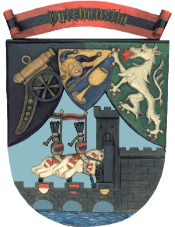 Sommerung a.U. 164 (2023)Krystallinenfolge        Auf zahlreiche Teilnahme bei unseren Krystallinen/Stammtischen freut sichKrystallinenmeister Rt. Bungi (07672/2260011).E-Mail: 'Wolfgang Tissot' wolfgang@tissot.atInformation auch bei Kantzler Rt. Emsig (0664/73692094) E-mail: 315.emsig@aon.atSamstag,  13. WonnemondGlock 12 mittagsDetails werden noch bekannt-gegeben.Wanderung zum Lehner im WaldBratl-EssenDonnerstag,  15. Brachmond Stadtplatz 4840 VöcklabruckSchlaraffen-StammtischGasthof Auerhahn, Vöcklabruck  Donnerstag,  13. Heumond Glock 6:30 d.A.4840 VöcklabruckSchlaraffen-Stammtisch im Stadtcafe, VöcklabruckSamstag, 5. ErntemondBeginn Glock 4 d.N. Details werden noch mitgeteiltDrei Reyche Krystalline                      GAMUNDIA – ISCULA – PAIXHANSLIAGasthaus Schöberingerhof, Am Miglberg 264852 WeyreggMitten im Naturpark AtterseeDonnerstag,  24. Erntemond Glock 6:30 d.A.TimelkamSchlaraffen-StammtischGasthof Heikerdinger, Timelkam Donnerstag,  7. HerbstmondGlock 12 mittagsWeyreggBurgfrauen-DankeskrystallineGasthaus Wachtberg, Weyregg An die Burgfrauen wird eine eigene Einladungversandt. 